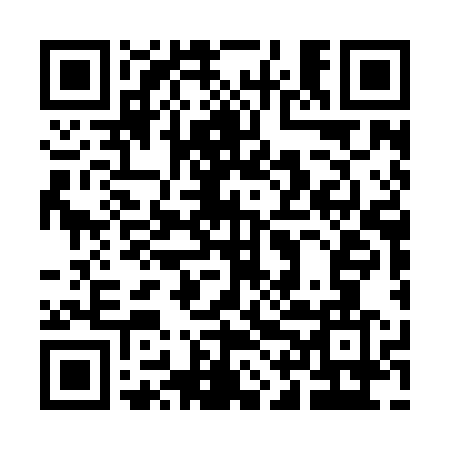 Prayer times for Blue Mountain Settlement, New Brunswick, CanadaMon 1 Jul 2024 - Wed 31 Jul 2024High Latitude Method: Angle Based RulePrayer Calculation Method: Islamic Society of North AmericaAsar Calculation Method: HanafiPrayer times provided by https://www.salahtimes.comDateDayFajrSunriseDhuhrAsrMaghribIsha1Mon3:285:301:276:549:2411:252Tue3:295:301:276:549:2311:253Wed3:295:311:276:549:2311:254Thu3:295:321:276:549:2311:255Fri3:305:321:276:549:2211:256Sat3:305:331:286:539:2211:257Sun3:315:341:286:539:2111:248Mon3:315:351:286:539:2111:249Tue3:325:361:286:539:2011:2410Wed3:325:371:286:539:1911:2411Thu3:335:371:286:529:1911:2312Fri3:355:381:286:529:1811:2113Sat3:365:391:296:529:1711:2014Sun3:385:401:296:519:1711:1815Mon3:405:411:296:519:1611:1716Tue3:425:421:296:509:1511:1517Wed3:445:431:296:509:1411:1318Thu3:455:451:296:499:1311:1219Fri3:475:461:296:499:1211:1020Sat3:495:471:296:489:1111:0821Sun3:515:481:296:489:1011:0622Mon3:535:491:296:479:0911:0423Tue3:555:501:296:479:0811:0224Wed3:575:511:296:469:0711:0025Thu3:595:521:296:459:0510:5826Fri4:015:541:296:449:0410:5627Sat4:035:551:296:449:0310:5428Sun4:055:561:296:439:0210:5229Mon4:075:571:296:429:0010:5030Tue4:095:591:296:418:5910:4831Wed4:116:001:296:418:5810:46